Anexa 5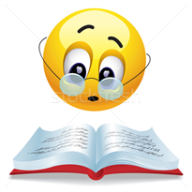 Fişă de înscriere la Simpozionul naționalImportanţa stimulării interesului pentru lectura de plăcere la eleviCluj-Napoca, 2021Unitatea de învățământ: Adresa: E-mail: Tel./Fax.:Numele și prenumele cadrului didactic/bibliotecar: Specialitatea: E-mail: Tel./fax: Secţiunea pentru cadrele didactice/bibliotecari:Foarte important!	Lucrările, tehnoredactate conform cerinţelor, se trimit pe e-mail împreună cu Fişa de înscriere, dar în documente word separate, pe adresa concurs_simpozion_lectura@yahoo.comE-mailul va avea denumirea Lucrare Simpozion lectura de plăcere. 	Nu se iau în considerare lucrări trimise după data de 31 mai 2021.	Participanții la Simpozion care trimit și lucrări ale elevilor la concurs completează separat Fișa de înscriere la concurs (pentru secțiunea corespunzătoare) și le trimit împreună cu lucrarea elevului pe aceeași adresă de e-mail:  concurs_simpozion_lectura@yahoo.com 	Pentru orice alte detalii legate de concurs sau simpozion, contactați coordonatorul de proiect: prof. Mihaela TURCU mihaela_rares@yahoo.it Nr. crt.Denumirea lucrăriiSecțiuneaNumele și prenumele autoruluiUnitatea de învățământLocalitateaJudețul1.2.